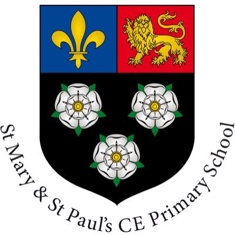 ReceptionWeek Commencing: 20th April 2020Weekly Maths Task  (in home learning book)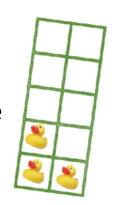 Practical mathsNumber hunt – finding missing numbers to make 10. Start with 10 items (toys, pencils etc.) and hide them around the house. Give your child 1 minute to find as many as they can.  Look at how many they have. How many more do they need to make 10?  You may wish to make a 10 frame (10 boxes on a piece of paper) so your child can put the items on they have found. Then they can see how many boxes are full and how many are missing.  (see picture for an example) Repeat with different amounts or objects to practise the concept of making a total, and the challenge of working out missing numbers. Written maths taskUse the ten frame to find the answer to these questions. 4 + ________ = 10                       5 + ____________= 10                7 + __________= 10              9 + ______ = 10           0 + ______ = 10 1 + ________ = 10                       2 + ____________ = 10                 3 + _________ = 10             6 + ______ = 10           8 + _______ = 10 Optional Extension / Challenge Reverse the operation, discuss how the answer is still the same.   Eg.    10 = 5+ 5            10 = 6 + 4Can your child find any more answers like this? Weekly Written Task (in home learning book) 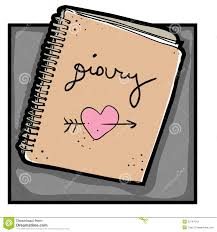 Use your home learning book to make a diary, draw a picture and write about what you have done this week.  Don’t forget to use your best handwriting! 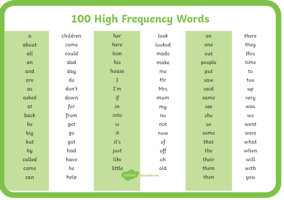 You could do this as one piece of work at the end of the week, or a little bit each day. Don’t forget to use the high frequency word sheet to check your spellings. Attached at the end.Weekly Reading Task (record this in your reading diary)Please read at least 3 x per week  (oxford owl has e-books available) or and additional books you have at home. Practise reading and recognition of the high frequency words (attached sheet)Practise phonics graphemes on additional attachment on website. (ay,ee,ow,oo,oo)Other  Suggested Weekly Learning – Tasks Related to all areas of the EY Curriculum These would be activities we would  normally for part of our weekly learning. They should take no longer than 10 minutes per activity to complete. Please complete any written or drawing tasks in  your home learning book. 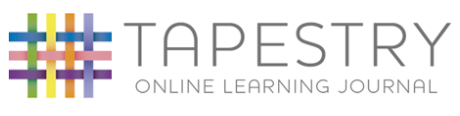 We would love to see any photographs and videos of your children completing the other tasks on tapestry too. 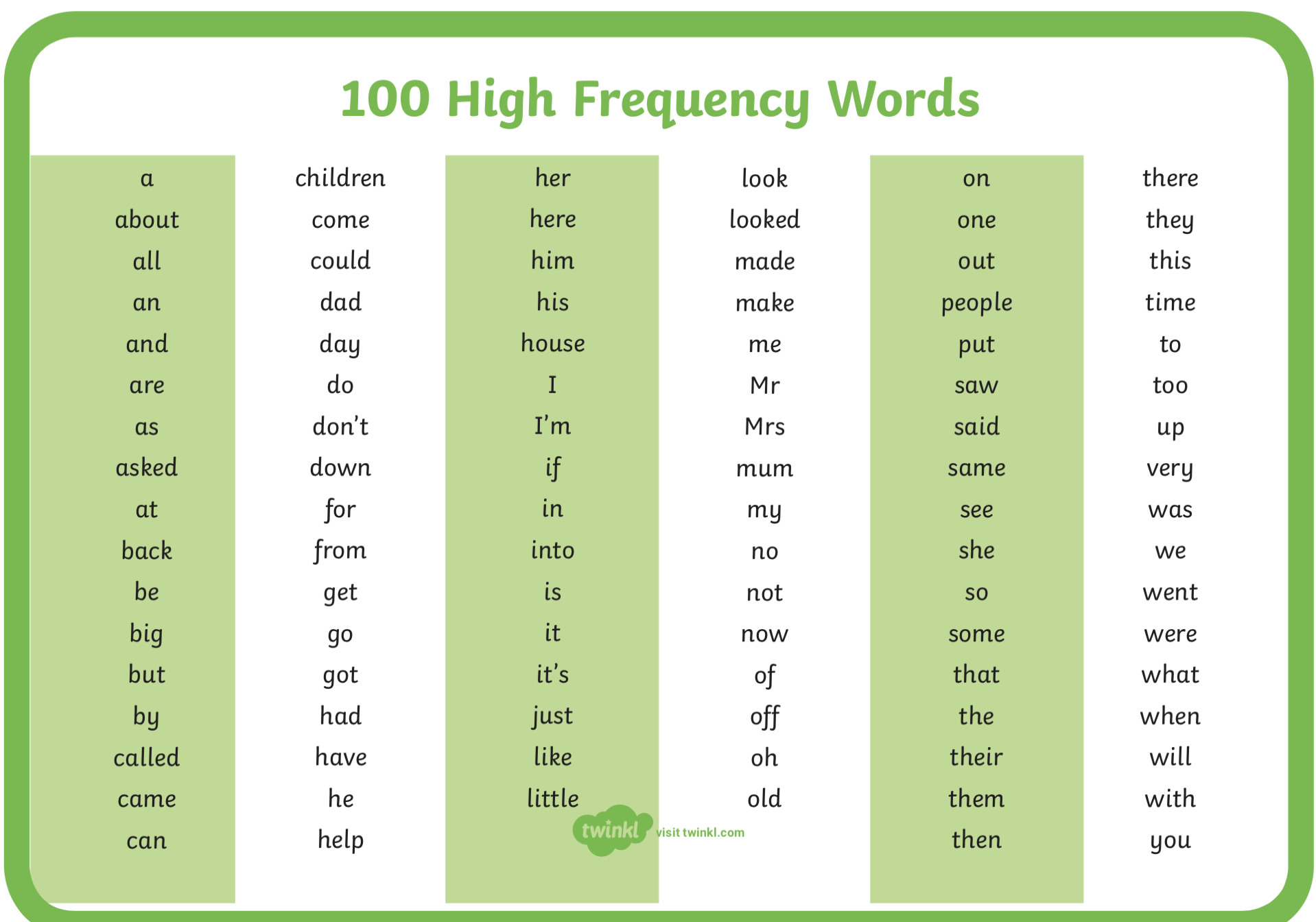 Personal, Social, Emotional Development (PSED) Think about all the things that make you happy. Draw or write them down in your home learning book. Maybe your family could do this too? Look back at this whenever you feel a little sad or lonely to make you feel better!  Communication and languageRead a story with a grown up and discuss what has happened. Can you answer how / why questions? -linked to one of your reading tasks. Physical DevelopmentPractise your throwing and catching skills with a member of your family  - maybe you could put a video on tapestry? Joe wicks is also offering daily PE lessons on his you tube channel https://www.youtube.com/channel/UCAxW1XT0iEJo0TYlRfn6rYQLiteracyReading See reading tasks above. Writing  Letter formation – handwriting practise See letter formation sheets and guides for teachers and parents sent home. MathsNumber See tasks above for maths Shape, Space and MeasureBake a cake with your family at home, practise weighing and measuring ingredients. Understanding the World Consider and talk to your child about the Christian celebration of Easter. There are lots of videos online that you could watch. Creative Arts and Design Use materials around your house to design and create a den to play in with your family. Can you design it first in your home learning book. What will it look like? What will you use to build it? Will you use anything to join the materials together? Spellings Please practise the following spellings: youallI likemy